QST QST QST AR Modular RF has an immediate opening for a TEST TECHNICIAN 1. AR Modular RF is recognized worldwide as a leading supplier of RF Amplifier Systems and PA Modules. We are known for our innovative technology, unsurpassed quality and dependability, and an international support and service network that is second to none.  AR Modular RF of Bothell WA, designer and manufacturer of RF Amplifiers for over 4 decades is accepting applications for the position of RF Test Technician I. We build solid-state RF Amplifiers across LF to HF through VHF/UHF bands that range from single modules to large rack-mounted kilowatt systems.  Our customer base ranges from industrial and medical science to military tactical products used by Special Forces teams. The successful candidate will have significant experience in the construction and testing of medium to high power RF amplifiers. Experience with microwave amplifiers is a plus.  You must be a "hands on" technician capable of testing RF amplifiers with minimal supervision. Your Amateur Radio experience will serve you well at ARM. You will have access to some of the most modern RF test equipment available.  This position is a non-repetitive testing environment requiring flexibility and great attention to detail and the ability to interact technically with a small team of production and engineering staff to get the job done right.  You will provide input into our Engineering Change Management process, including testing prototypes, providing technical feedback and writing new testing standard operating procedures. Requirements: 		The ability to use laboratory equipment such as signal generators, spectrum analyzers, network analyzers, power monitoring devices, and digital oscilloscopes is required. Must be familiar with RF power amplifier repair and construction. Must be able to fault find down to the component level.  Must be proficient in Microsoft Outlook and Word.  This position requires the ability to write and revise test procedures in English. Desired: 	Supervisory experience, Amateur Radio license, field service experience. LabVIEW programming experienceIf this is you, we want to hear from you!   This is a full-time position.  Commensurate with training and experience, AR offers a competitive salary and benefit package including Medical, Dental, Life Insurance, Long/Short Term Disability, 401k, Profit Sharing and Bonus Programs.  We promote a drug-free and alcohol-free workplace and conduct pre-employment drug testing.Please remit your resumes to dbeaver@arworld.usAR MODULAR RF IS AN EQUAL OPPORTUNITY EMPLOYER www.arww-modularrf.com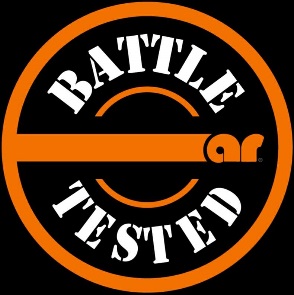 